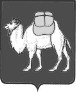 ТЕРРИТОРИАЛЬНАЯ ИЗБИРАТЕЛЬНАЯ КОМИССИЯ  СОСНОВСКОГО РАЙОНАРЕШЕНИЕс. ДолгодеревенскоеО сроках представления в территориальную избирательную комиссию Сосновского района предложений по кандидатурам членов участковой избирательной комиссии с правом решающего голоса для назначения в состав участковой избирательной комиссии № 2399Руководствуясь пунктами 8 статьи 22, пунктом 1.3 статьи 27 Федерального закона «Об основных гарантиях избирательных прав и права на участие в референдуме граждан Российской Федерации» территориальная избирательная комиссия Сосновского района РЕШАЕТ: 1. Установить срок представления в территориальную избирательную комиссию предложений по кандидатурам членов участковой избирательной комиссии с правом решающего голоса для назначения в составы участковой избирательной комиссии № 2399 с 01 февраля по 05 марта 2021 года.2. Утвердить текст информационного сообщения о приеме предложений по кандидатурам членов участковой избирательной комиссии с правом решающего голоса для назначения в состав участковой избирательной комиссии (приложение 1).3. При приеме документов руководствоваться Методическими рекомендациями о порядке формирования участковых избирательных комиссий в Челябинской области, утвержденным постановлением Избирательной комиссии Челябинской области от 05 апреля 2018 года № 50/530-6 «О внесении изменений в постановление избирательной комиссии Челябинской области от 15 января 2013 года № 62/461-5 «О Методических рекомендациях о порядке формирования участковых избирательных комиссий в Челябинской области».4. Опубликовать настоящее решение в газете «Сосновская нива», на сайте администрации Сосновского муниципального района.5. Контроль исполнения настоящего решения возложить на председателя комиссии Корниенко Т.Б.Председатель комиссии                                                                      Т.Б. КорниенкоСекретарь комиссии                                                                            И.М. ЩастливаяПриложение № 1 к решению территориальной  избирательной комиссии Сосновского района                         от 29 января 2021 года № 20/11-5Информационное сообщениео приеме предложений по кандидатурам для назначениячленов участковой избирательной комиссииизбирательного участка № 2399Руководствуясь пунктами 4 и 5.1 статьи 27 Федерального закона от 12.06.2002г. № 67-ФЗ «Об основных гарантиях избирательных прав и права на участие в референдуме граждан Российской Федерации», территориальная избирательная комиссия Сосновского района объявляет прием предложений по кандидатурам для назначения членов участковой избирательной комиссии избирательного участка № 2399 (далее – УИК избирательного участка №2399) с правом решающего голоса на 5 лет.Количественный состав участковой избирательной комиссии:Прием предложений и необходимых документов будет осуществляться в период с 1 февраля по 5 марта 2021 года Территориальной избирательной комиссией Сосновского района по адресу: Челябинская область, Сосновский район, с. Долгодеревенское, ул.50 лет ВЛКСМ, д.21, каб. 7, телефон 8(35144)90207, с 09-00 до 12-00.При внесении предложений по кандидатурам для включения в состав участковой избирательной комиссии подлежит представлению:1) политическими партиями, их региональными отделениями, иными структурными подразделениями, общественными объединениями - соответствующие решения уполномоченных органов;2) собранием избирателей по месту жительства, работы, службы, учебы - протокол собрания;3) письменное согласие гражданина на его назначение в состав участковой избирательной комиссии;4) две фотографии размером 3x4 см (без уголка);5) копия паспорта со сведениями о гражданстве и месте регистрации;6) справка с основного места работы или заверенная копия трудовой книжки (первый и последний лист);7) копия документа об образовании.Образцы документов размещены на сайте избирательной комиссии Челябинской области по адресу: http://chelyabinsk.izbirkom.ru/ikcho/formirovanie-uik/.Заседание территориальной избирательной комиссии Сосновского района по формированию состава участковой избирательной комиссии избирательного участка № 2399 состоится 26 марта 2021 года по адресу: Челябинская область, Сосновский район, с. Долгодеревенское, ул.50 лет ВЛКСМ , д.21.29 января 2021 года                         № 2/11-5№п/пУчастковая избирательная комиссияКоличество членов комиссии с правом решающего голоса1Участковая избирательная комиссия избирательного участка № 239912